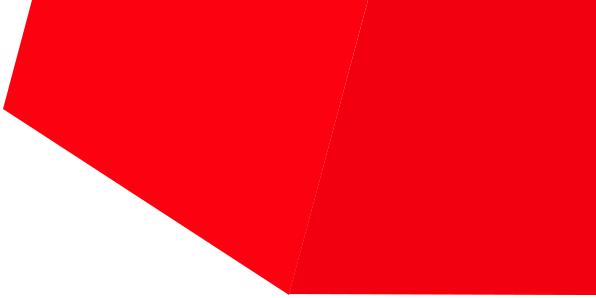 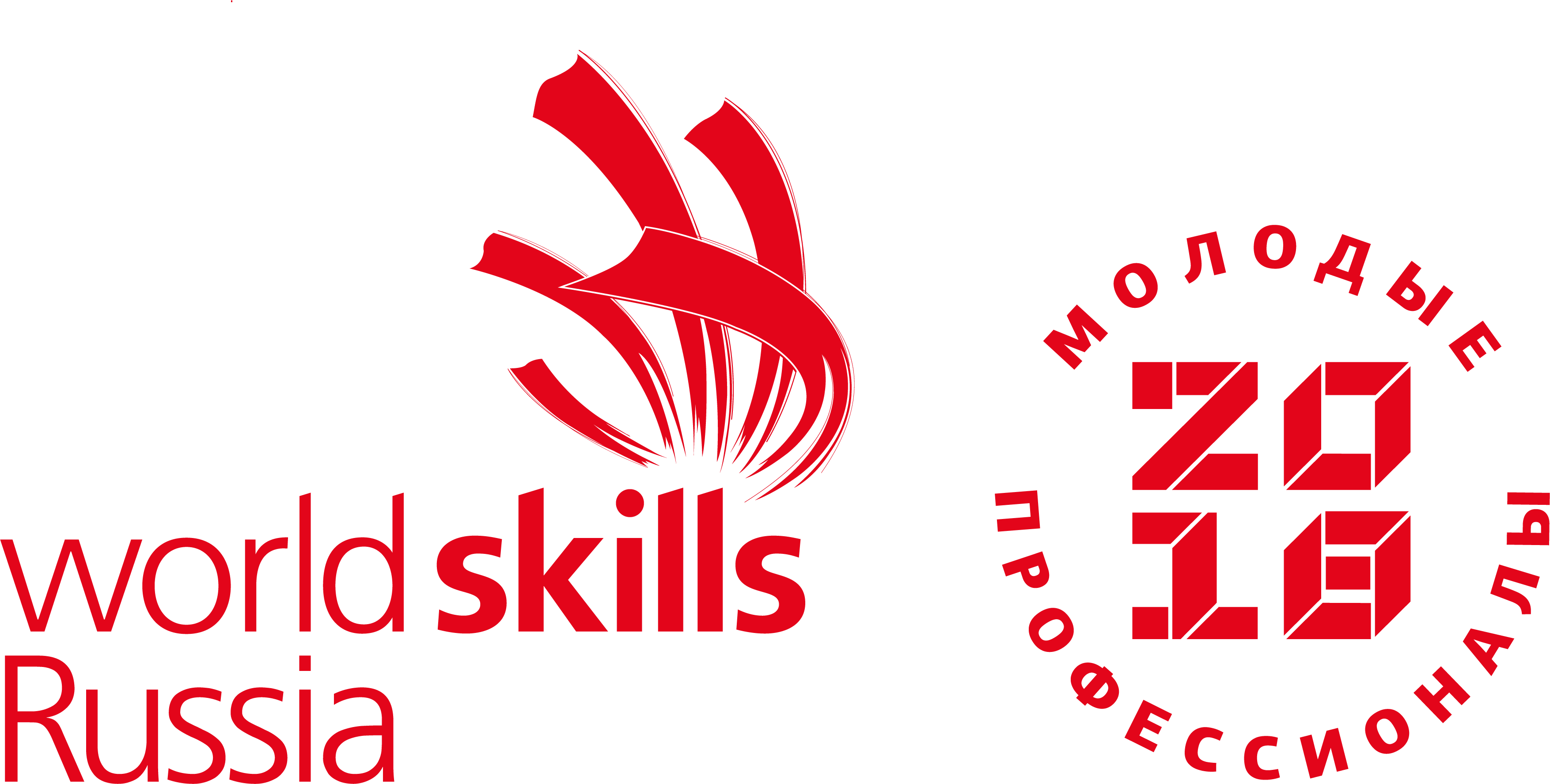 		Список экспертов компетенция«Электромонтажные работы»№ п/пФ.И.О. участникаНаименование профессиональной образовательной организацииКомпетенции «Электромонтажные работы»Компетенции «Электромонтажные работы»Компетенции «Электромонтажные работы»1.Орлов Андрей АлексеевичГлавный экспертГосударственное автономное профессиональное образовательное учреждение Мурманской области "Кандалакшский индустриальный колледж"2.Усович Олег КазимировичФедеральное казенное профессиональное образовательное учреждение № 28 Федеральной службы исполнения наказаний3.Макаревич Елена АлександровнаГосударственное автономное профессиональное образовательное учреждение Мурманской области "Кандалакшский индустриальный колледж"4.Коростелев Геннадий АлександровичГосударственное автономное профессиональное образовательное учреждение Мурманской области: «Ковдорский политехнический колледж» 5.Воробьев Александр ВикторевичГосударственное автономное профессиональное образовательное учреждение Мурманской области "Оленегорский горнопромышленный колледж"6.Воробьев Сергей ВасильевичГосударственное автономное профессиональное образовательное учреждение Мурманской области «Мурманский индустриальный колледж»7.Джульжанова Светлана ПавловнаГосударственное автономное образовательное учреждение Мурманской области «Мончегорский политехнический колледж»8.Костерин Виталий ЮрьевичГАПОУ МО "Мурманский строительный колледж" имени Н.Е Момота9.Карлов Роман ЕвгеньевичГосударственное автономное профессиональное образовательное учреждение Мурманской области "Полярнозоринский энергетический колледж"10.Каменев Илья СергеевичТехнический экспертГосударственное автономное профессиональное образовательное учреждение Мурманской области "Кандалакшский индустриальный колледж"Компетенции «Электромонтажные работы» (юниоры)Компетенции «Электромонтажные работы» (юниоры)Компетенции «Электромонтажные работы» (юниоры)1.Гаспирович Виктор ВалерьевичГлавный эксперт Сертифицированный экспертГосударственное автономное профессиональное образовательное учреждение Мурманской области "Кандалакшский индустриальный колледж"2.Рыжих Эльвира ИвановнаГосударственное автономное профессиональное образовательное учреждение Мурманской области "Кандалакшский индустриальный колледж"3.Демидова Елена ЮрьевнаГосударственное автономное профессиональное образовательное учреждение Мурманской области "Кандалакшский индустриальный колледж"4.Порубова Евгения КонстантиновнаКолАтомЭнергоСбыт5.Чибисов Олег НиколаевичГосударственное автономное профессиональное образовательное учреждение Мурманской области «Мурманский индустриальный колледж»6.Медведева Наталья АлександровнаГосударственное автономное профессиональное образовательное учреждение Мурманской области «Мурманский индустриальный колледж»7.Подстрелов Валентин ВасильевичГосударственное автономное профессиональное образовательное учреждение Мурманской области «Мурманский индустриальный колледж»